Zadania do realizacji w dniu 11.05.2020GIMNASTYKA PORANNAĆwiczenia dla dzieci - prawidłowa postawahttps://www.youtube.com/watch?v=2BQCcIjudZ8AKTYWNOŚĆ JĘZYKOWAT: Moja rodzina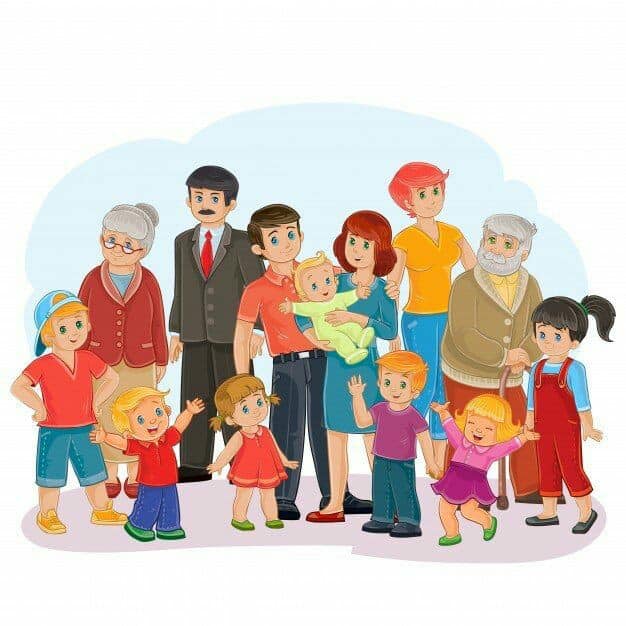 Słuchanie wiersza „Odlotowa rodzinka”Rodzic czyta dziecku wiersz: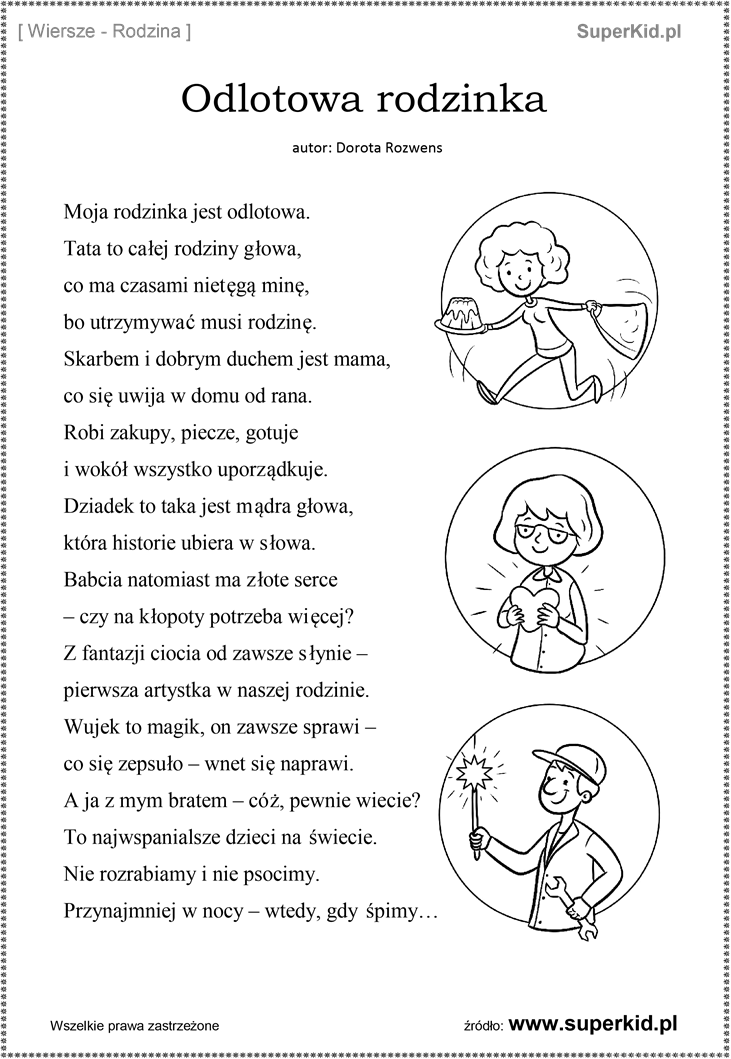 Rozmowa w oparciu o wiersz- Ilu członków rodziny wymieniono w utworze?- Czym zajmował się każdy z nich?- Wymień członków swojej rodziny.- czym zajmują się Twoi bliscy?Moja mama i tato- co o nich wiem. Wykonanie książki o mamie i tacie.Książka znajduje się w załączniku pdf. Piosenka: Oto moja rodzinahttps://www.youtube.com/watch?v=JBVt3Dzswuk&list=RDRxy25ny4P18&index=6AKTYWNOŚĆ RUCHOWAT: ZESTAW ĆWICZEŃ GIMASTYCZNYCH- w załączniku pod planemDODATKOWOPosłuchaj: Muzyka w domuhttps://www.youtube.com/watch?v=Tt_6x_NTCHw&feature=youtu.bezastanów się jakie dźwięki można usłyszeć w Twoim domuObejrzyj album ze zdjęciami swojej rodziny. Porozmawiaj z rodzicami, kto znajduje się na zdjęciach i zapytaj o osoby z Twojej najbliższej rodziny. Może dowiesz się, kim byli Twoi dziadkowie, czym zajmowali się w pracy, jakie mieli hobby.Narysuj swoja rodzinę a zdjęcia wasze i waszych prac wyślij do nas. Zamieścimy je na stronie naszego przedszkolnego FB. 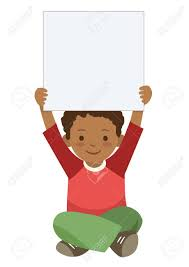 